Edsel Ford Homecoming ParadeFriday October 4, 2019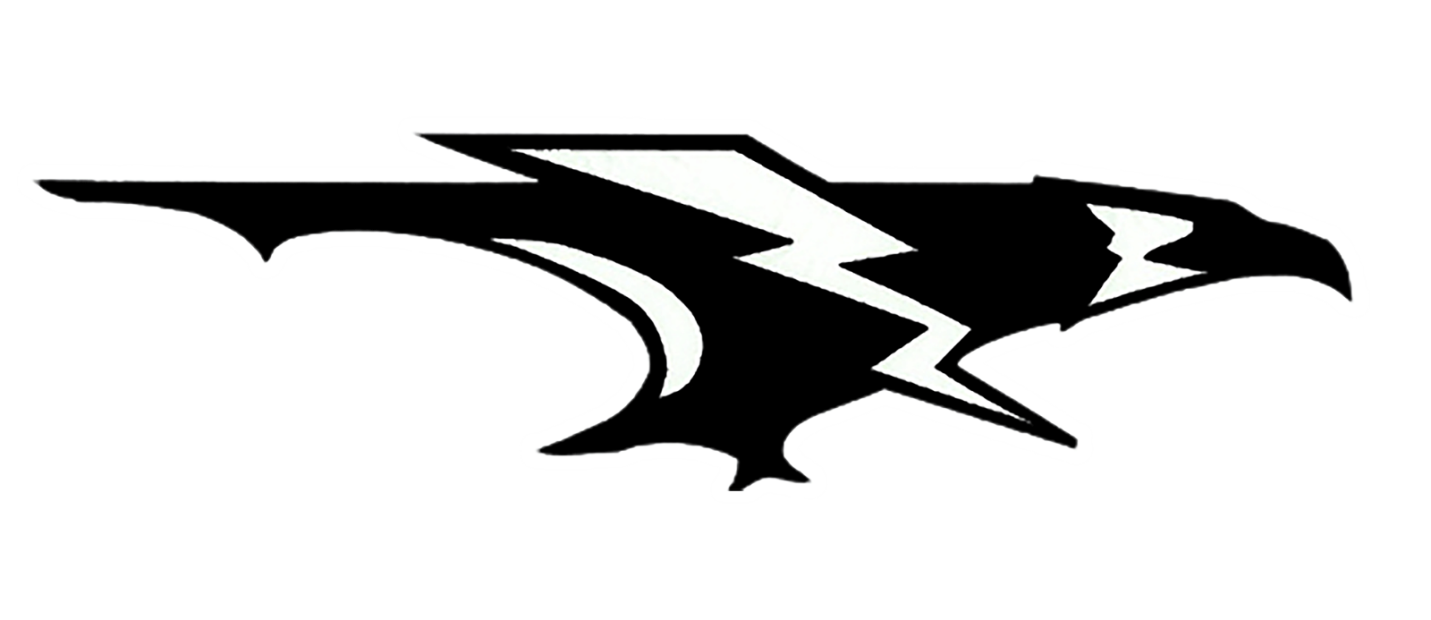 Theme: Around The WorldLineup at 4:30Parade starts at 5:00Football Game starts at 7:00We would like to invite the community to come watch the parade and join the festivities. We will exit the staff parking lot onto Pelham, turn onto Audette to Village Rd then turn onto Rotunda and enter student parking lot by football field. 